6. G      GEO                UČENJE NA DALJAVO – 8. TEDEN (21.12. - 24.12. 2020)1. Vaja : Določite geografsko lego naslednjim krajem:Tokio ___________________________________         ___________________________________Los Angeles _____________________________                    _____________________________Buenos Aires ___________________________                      ___________________________2. V samostojnem delovnem zvezku preberite str. 34 in dopišite str. 35.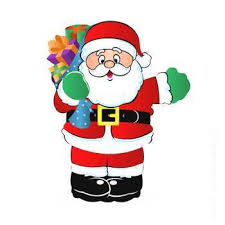 Vesele praznike in lep pozdrav, učit. Vida L